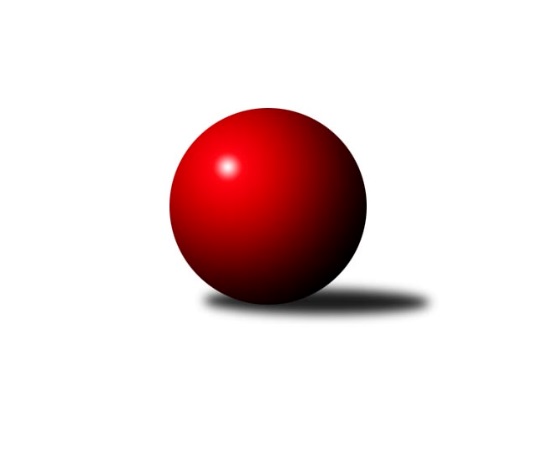 Č.1Ročník 2019/2020	22.9.2019Nejlepšího výkonu v tomto kole: 2750 dosáhlo družstvo: TJ Lokomotiva České Velenice BJihočeský KP2 2019/2020Výsledky 1. kolaSouhrnný přehled výsledků:Kuželky Borovany B	- TJ Spartak Trhové Sviny A	7:1	2491:2360	7.0:5.0	20.9.TJ Lokomotiva České Velenice B	- KK Český Krumlov B	7:1	2750:2530	10.0:2.0	20.9.TJ Sokol Chýnov A	- TJ Kunžak B	6:2	2476:2344	8.5:3.5	20.9.TJ Sokol Slavonice B	- TJ Sokol Slavonice C	6:2	2574:2436	8.5:3.5	20.9.TJ Jiskra Nová Bystřice B	- TJ Jiskra Nová Bystřice C	3:5	2475:2517	4.0:8.0	20.9.TJ Centropen Dačice E	- TJ Blatná C		dohrávka		6.12.Tabulka družstev:	1.	TJ Lokomotiva České Velenice B	1	1	0	0	7.0 : 1.0 	10.0 : 2.0 	 2750	2	2.	Kuželky Borovany B	1	1	0	0	7.0 : 1.0 	7.0 : 5.0 	 2491	2	3.	TJ Sokol Slavonice B	1	1	0	0	6.0 : 2.0 	8.5 : 3.5 	 2574	2	4.	TJ Sokol Chýnov A	1	1	0	0	6.0 : 2.0 	8.5 : 3.5 	 2476	2	5.	TJ Jiskra Nová Bystřice C	1	1	0	0	5.0 : 3.0 	8.0 : 4.0 	 2517	2	6.	TJ Blatná C	0	0	0	0	0.0 : 0.0 	0.0 : 0.0 	 0	0	7.	TJ Centropen Dačice E	0	0	0	0	0.0 : 0.0 	0.0 : 0.0 	 0	0	8.	TJ Jiskra Nová Bystřice B	1	0	0	1	3.0 : 5.0 	4.0 : 8.0 	 2475	0	9.	TJ Sokol Slavonice C	1	0	0	1	2.0 : 6.0 	3.5 : 8.5 	 2436	0	10.	TJ Kunžak B	1	0	0	1	2.0 : 6.0 	3.5 : 8.5 	 2344	0	11.	TJ Spartak Trhové Sviny A	1	0	0	1	1.0 : 7.0 	5.0 : 7.0 	 2360	0	12.	KK Český Krumlov B	1	0	0	1	1.0 : 7.0 	2.0 : 10.0 	 2530	0Podrobné výsledky kola:	 Kuželky Borovany B	2491	7:1	2360	TJ Spartak Trhové Sviny A	Jindřich Soukup	 	 224 	 192 		416 	 1:1 	 411 	 	193 	 218		Josef Troup	Jitka Šimková	 	 211 	 211 		422 	 2:0 	 386 	 	202 	 184		Jan Dvořák	Jan Kobliha	 	 197 	 205 		402 	 1:1 	 387 	 	198 	 189		Marek Kopta	Martin Soukup	 	 209 	 210 		419 	 2:0 	 352 	 	187 	 165		Ladislav Kazda	Jiří Malovaný	 	 188 	 205 		393 	 0:2 	 435 	 	222 	 213		Pavel Stodolovský	Karel Jirkal	 	 260 	 179 		439 	 1:1 	 389 	 	196 	 193		Josef Svobodarozhodčí: Jiří MalovanýNejlepší výkon utkání: 439 - Karel Jirkal	 TJ Lokomotiva České Velenice B	2750	7:1	2530	KK Český Krumlov B	Jiří Novotný	 	 236 	 239 		475 	 1:1 	 451 	 	242 	 209		Jakub Zadák	David Marek	 	 236 	 221 		457 	 2:0 	 383 	 	181 	 202		Tomáš Vařil	Jiří Baldík *1	 	 180 	 220 		400 	 1:1 	 447 	 	230 	 217		Pavel Bečák	Roman Osovský	 	 213 	 257 		470 	 2:0 	 394 	 	205 	 189		Jiří Čermák	Petra Holá	 	 235 	 214 		449 	 2:0 	 426 	 	213 	 213		Miloš Moravec	Rudolf Baldík	 	 258 	 241 		499 	 2:0 	 429 	 	223 	 206		Tomáš Tichý ml. ml.rozhodčí: Miloš Navrkalstřídání: *1 od 51. hodu Lukáš HolýNejlepší výkon utkání: 499 - Rudolf Baldík	 TJ Sokol Chýnov A	2476	6:2	2344	TJ Kunžak B	Miroslav Mašek	 	 216 	 222 		438 	 2:0 	 358 	 	178 	 180		Vlastimil Škrabal	Vendula Burdová	 	 205 	 204 		409 	 1:1 	 417 	 	189 	 228		Jiří Brát	Dušan Straka	 	 224 	 206 		430 	 1.5:0.5 	 382 	 	176 	 206		Veronika Brtníková	Blanka Mašková	 	 216 	 182 		398 	 2:0 	 385 	 	210 	 175		Zdeněk Správka	Pavel Bronec	 	 196 	 185 		381 	 0:2 	 401 	 	209 	 192		Josef Brtník	Oldřich Roubek	 	 213 	 207 		420 	 2:0 	 401 	 	206 	 195		Karel Hanzalrozhodčí: Oldřich RoubekNejlepší výkon utkání: 438 - Miroslav Mašek	 TJ Sokol Slavonice B	2574	6:2	2436	TJ Sokol Slavonice C	Jindra Kovářová	 	 214 	 206 		420 	 2:0 	 395 	 	192 	 203		Aleš Pavlů	Kateřina Matoušková	 	 211 	 196 		407 	 1.5:0.5 	 373 	 	177 	 196		Milena Žampachová	Jiří Ondrák st.	 	 230 	 223 		453 	 1:1 	 456 	 	216 	 240		Stanislav Tichý	Karel Cimbálník	 	 203 	 243 		446 	 2:0 	 359 	 	184 	 175		Ondřej Kubeš	Láďa Chalupa	 	 224 	 201 		425 	 1:1 	 442 	 	217 	 225		Josef Smažil	Michal Dostál	 	 201 	 222 		423 	 1:1 	 411 	 	208 	 203		Jiří Pšenčíkrozhodčí: Michal DostálNejlepší výkon utkání: 456 - Stanislav Tichý	 TJ Jiskra Nová Bystřice B	2475	3:5	2517	TJ Jiskra Nová Bystřice C	Karolína Stellnerová	 	 210 	 214 		424 	 1:1 	 399 	 	213 	 186		Josef Ivan	Marek Augustin	 	 195 	 247 		442 	 1:1 	 428 	 	198 	 230		Michal Baudyš	Dagmar Stránská	 	 205 	 199 		404 	 1:1 	 415 	 	204 	 211		Veronika Pýchová	Tomáš Kopáček	 	 195 	 200 		395 	 0:2 	 444 	 	222 	 222		Zdeněk Hrbek	Gabriela Filakovská	 	 243 	 199 		442 	 1:1 	 422 	 	207 	 215		Petr Tomek	Michaela Běhounová	 	 171 	 197 		368 	 0:2 	 409 	 	191 	 218		Jiří Melhubarozhodčí:  Vedoucí družstevNejlepší výkon utkání: 444 - Zdeněk HrbekPořadí jednotlivců:	jméno hráče	družstvo	celkem	plné	dorážka	chyby	poměr kuž.	Maximum	1.	Rudolf Baldík 	TJ Lokomotiva České Velenice B	499.00	329.0	170.0	9.0	1/1	(499)	2.	Jiří Novotný 	TJ Lokomotiva České Velenice B	475.00	323.0	152.0	6.0	1/1	(475)	3.	Roman Osovský 	TJ Lokomotiva České Velenice B	470.00	303.0	167.0	4.0	1/1	(470)	4.	David Marek 	TJ Lokomotiva České Velenice B	457.00	299.0	158.0	5.0	1/1	(457)	5.	Stanislav Tichý 	TJ Sokol Slavonice C	456.00	300.0	156.0	5.0	1/1	(456)	6.	Jiří Ondrák  st.	TJ Sokol Slavonice B	453.00	294.0	159.0	4.0	1/1	(453)	7.	Jakub Zadák 	KK Český Krumlov B	451.00	318.0	133.0	12.0	1/1	(451)	8.	Petra Holá 	TJ Lokomotiva České Velenice B	449.00	308.0	141.0	8.0	1/1	(449)	9.	Pavel Bečák 	KK Český Krumlov B	447.00	307.0	140.0	8.0	1/1	(447)	10.	Karel Cimbálník 	TJ Sokol Slavonice B	446.00	295.0	151.0	4.0	1/1	(446)	11.	Zdeněk Hrbek 	TJ Jiskra Nová Bystřice C	444.00	311.0	133.0	4.0	1/1	(444)	12.	Gabriela Filakovská 	TJ Jiskra Nová Bystřice B	442.00	300.0	142.0	5.0	1/1	(442)	13.	Josef Smažil 	TJ Sokol Slavonice C	442.00	308.0	134.0	7.0	1/1	(442)	14.	Marek Augustin 	TJ Jiskra Nová Bystřice B	442.00	328.0	114.0	5.0	1/1	(442)	15.	Karel Jirkal 	Kuželky Borovany B	439.00	302.0	137.0	4.0	1/1	(439)	16.	Miroslav Mašek 	TJ Sokol Chýnov A	438.00	299.0	139.0	7.0	1/1	(438)	17.	Pavel Stodolovský 	TJ Spartak Trhové Sviny A	435.00	306.0	129.0	5.0	1/1	(435)	18.	Dušan Straka 	TJ Sokol Chýnov A	430.00	291.0	139.0	6.0	1/1	(430)	19.	Tomáš Tichý ml.  ml.	KK Český Krumlov B	429.00	316.0	113.0	8.0	1/1	(429)	20.	Michal Baudyš 	TJ Jiskra Nová Bystřice C	428.00	296.0	132.0	9.0	1/1	(428)	21.	Miloš Moravec 	KK Český Krumlov B	426.00	318.0	108.0	8.0	1/1	(426)	22.	Láďa Chalupa 	TJ Sokol Slavonice B	425.00	288.0	137.0	7.0	1/1	(425)	23.	Karolína Stellnerová 	TJ Jiskra Nová Bystřice B	424.00	303.0	121.0	6.0	1/1	(424)	24.	Michal Dostál 	TJ Sokol Slavonice B	423.00	281.0	142.0	4.0	1/1	(423)	25.	Petr Tomek 	TJ Jiskra Nová Bystřice C	422.00	283.0	139.0	3.0	1/1	(422)	26.	Jitka Šimková 	Kuželky Borovany B	422.00	300.0	122.0	9.0	1/1	(422)	27.	Oldřich Roubek 	TJ Sokol Chýnov A	420.00	282.0	138.0	4.0	1/1	(420)	28.	Jindra Kovářová 	TJ Sokol Slavonice B	420.00	287.0	133.0	3.0	1/1	(420)	29.	Martin Soukup 	Kuželky Borovany B	419.00	289.0	130.0	4.0	1/1	(419)	30.	Jiří Brát 	TJ Kunžak B	417.00	310.0	107.0	10.0	1/1	(417)	31.	Jindřich Soukup 	Kuželky Borovany B	416.00	285.0	131.0	10.0	1/1	(416)	32.	Veronika Pýchová 	TJ Jiskra Nová Bystřice C	415.00	293.0	122.0	11.0	1/1	(415)	33.	Jiří Pšenčík 	TJ Sokol Slavonice C	411.00	268.0	143.0	1.0	1/1	(411)	34.	Josef Troup 	TJ Spartak Trhové Sviny A	411.00	286.0	125.0	3.0	1/1	(411)	35.	Vendula Burdová 	TJ Sokol Chýnov A	409.00	288.0	121.0	7.0	1/1	(409)	36.	Jiří Melhuba 	TJ Jiskra Nová Bystřice C	409.00	293.0	116.0	7.0	1/1	(409)	37.	Kateřina Matoušková 	TJ Sokol Slavonice B	407.00	292.0	115.0	8.0	1/1	(407)	38.	Dagmar Stránská 	TJ Jiskra Nová Bystřice B	404.00	279.0	125.0	9.0	1/1	(404)	39.	Jan Kobliha 	Kuželky Borovany B	402.00	296.0	106.0	10.0	1/1	(402)	40.	Karel Hanzal 	TJ Kunžak B	401.00	264.0	137.0	9.0	1/1	(401)	41.	Josef Brtník 	TJ Kunžak B	401.00	287.0	114.0	8.0	1/1	(401)	42.	Josef Ivan 	TJ Jiskra Nová Bystřice C	399.00	277.0	122.0	6.0	1/1	(399)	43.	Blanka Mašková 	TJ Sokol Chýnov A	398.00	284.0	114.0	10.0	1/1	(398)	44.	Tomáš Kopáček 	TJ Jiskra Nová Bystřice B	395.00	263.0	132.0	3.0	1/1	(395)	45.	Aleš Pavlů 	TJ Sokol Slavonice C	395.00	283.0	112.0	5.0	1/1	(395)	46.	Jiří Čermák 	KK Český Krumlov B	394.00	291.0	103.0	13.0	1/1	(394)	47.	Jiří Malovaný 	Kuželky Borovany B	393.00	256.0	137.0	2.0	1/1	(393)	48.	Josef Svoboda 	TJ Spartak Trhové Sviny A	389.00	266.0	123.0	4.0	1/1	(389)	49.	Marek Kopta 	TJ Spartak Trhové Sviny A	387.00	264.0	123.0	10.0	1/1	(387)	50.	Jan Dvořák 	TJ Spartak Trhové Sviny A	386.00	272.0	114.0	13.0	1/1	(386)	51.	Zdeněk Správka 	TJ Kunžak B	385.00	271.0	114.0	6.0	1/1	(385)	52.	Tomáš Vařil 	KK Český Krumlov B	383.00	274.0	109.0	16.0	1/1	(383)	53.	Veronika Brtníková 	TJ Kunžak B	382.00	267.0	115.0	10.0	1/1	(382)	54.	Pavel Bronec 	TJ Sokol Chýnov A	381.00	286.0	95.0	10.0	1/1	(381)	55.	Milena Žampachová 	TJ Sokol Slavonice C	373.00	267.0	106.0	15.0	1/1	(373)	56.	Michaela Běhounová 	TJ Jiskra Nová Bystřice B	368.00	252.0	116.0	7.0	1/1	(368)	57.	Ondřej Kubeš 	TJ Sokol Slavonice C	359.00	274.0	85.0	18.0	1/1	(359)	58.	Vlastimil Škrabal 	TJ Kunžak B	358.00	266.0	92.0	14.0	1/1	(358)	59.	Ladislav Kazda 	TJ Spartak Trhové Sviny A	352.00	264.0	88.0	14.0	1/1	(352)Sportovně technické informace:Starty náhradníků:registrační číslo	jméno a příjmení 	datum startu 	družstvo	číslo startu25843	Vendula Burdová	20.09.2019	TJ Sokol Chýnov A	1x3147	Zdeněk Správka	20.09.2019	TJ Kunžak B	1x3139	Jiří Brát	20.09.2019	TJ Kunžak B	1x12719	Josef Svoboda	20.09.2019	TJ Spartak Trhové Sviny A	1x22650	Marek Kopta	20.09.2019	TJ Spartak Trhové Sviny A	1x
Hráči dopsaní na soupisku:registrační číslo	jméno a příjmení 	datum startu 	družstvo	20746	Karel Cimbálník	20.09.2019	TJ Sokol Slavonice B	23502	Jiří Novotný	20.09.2019	TJ Lokomotiva České Velenice B	22831	Karolína Stellnerová	20.09.2019	TJ Jiskra Nová Bystřice B	23192	Lukáš Holý	20.09.2019	TJ Lokomotiva České Velenice B	2836	Blanka Mašková	20.09.2019	TJ Sokol Chýnov A	Program dalšího kola:2. kolo27.9.2019	pá	17:00	Kuželky Borovany B - TJ Lokomotiva České Velenice B	27.9.2019	pá	17:30	TJ Kunžak B - TJ Centropen Dačice E	27.9.2019	pá	17:30	TJ Jiskra Nová Bystřice C - TJ Sokol Chýnov A	27.9.2019	pá	18:00	TJ Spartak Trhové Sviny A - TJ Blatná C	27.9.2019	pá	18:00	KK Český Krumlov B - TJ Sokol Slavonice B	27.9.2019	pá	19:00	TJ Sokol Slavonice C - TJ Jiskra Nová Bystřice B	Nejlepší šestka kola - absolutněNejlepší šestka kola - absolutněNejlepší šestka kola - absolutněNejlepší šestka kola - absolutněNejlepší šestka kola - dle průměru kuželenNejlepší šestka kola - dle průměru kuželenNejlepší šestka kola - dle průměru kuželenNejlepší šestka kola - dle průměru kuželenNejlepší šestka kola - dle průměru kuželenPočetJménoNázev týmuVýkonPočetJménoNázev týmuPrůměr (%)Výkon1xRudolf BaldíkČ. Velenice B4991xStanislav TichýSlavonice C110.494561xZdeněk PospíchalDačice E4881xZdeněk PospíchalDačice E110.424881xJiří NovotnýČ. Velenice B4751xRudolf BaldíkČ. Velenice B109.784991xPetr VojtíšekDačice E4721xJiří Ondrák st.Slavonice B109.764531xRoman OsovskýČ. Velenice B4701xKarel CimbálníkSlavonice B108.064461xDavid MarekČ. Velenice B4571xJosef SmažilSlavonice C107.09442